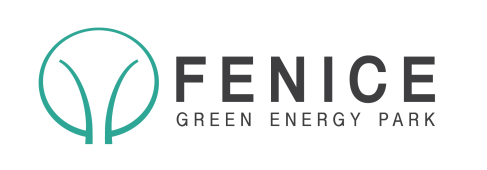 GARA GRIGLIATE CON DELITTO - MODULO DI ISCRIZIONE29 MAGGIO 2016 PRESSO PARCO FENICELungargine G. Rovetta, 28 - PadovaNOME SQUADRA: _______________________________________________________  NR. PARTECIPANTI: ______CAPO SQUADRA: ________________________________________________________________________________CELL: _______________________________  MAIL: _____________________________________________________Mini Regolamento:Ogni squadra dovrà portare con sé un barbecue ed un sacco di carbonella di riservaOgni squadra dovrà portare il cibo da grigliareLa squadra dovrà presentarsi al Parco Fenice per prendere possesso della postazione di cottura alle ore 11:00 dopo il Concerto Inaugurale della garaLa gara prevede un tempo di cottura dalle 12:00 alle 14:30La carbonella e le braci calde saranno preparate dalla Protezione Civile di Padova e dagli Scout del Cngei e distribuita ai partecipantiLa giuria sarà composta da:- giuria popolare di cui faranno parte buongustai locali- giuria istituzionale con rappresentanti del Comune di Padova e della Provincia di PadovaLe squadre saranno valutate, oltre che per la grigliata, per l’abilità di risolvere un delitto!Lo spirito della gara è assolutamente volto ad instaurare legami volontari e di convivialitàPremi:TabletFornitura di vino e olio (ditta: “Terre preziose”)Gadget energeticiModalità di iscrizioneCompilare il modulo e inviarlo all’indirizzo mail a info@fondazionefenice.it, per fax al numero 049.825.23.46 oppure consegnarlo presso la nostra sede.